В рамках афиши выходного дня 28 мая 2022 года в Муромском филиале ГБУ ВО ЦППМС прошла квест- игра для детей «Ключи от лета». В гости к ребятам приходили: пират, Баба-Яга, Кот Базилио и Лиса Алиса. Ребята с большим интересом выполняли задания, отгадывали загадки. Интересные конкурсы и викторины никого не оставили равнодушным. Все ребята получили призы и подарки.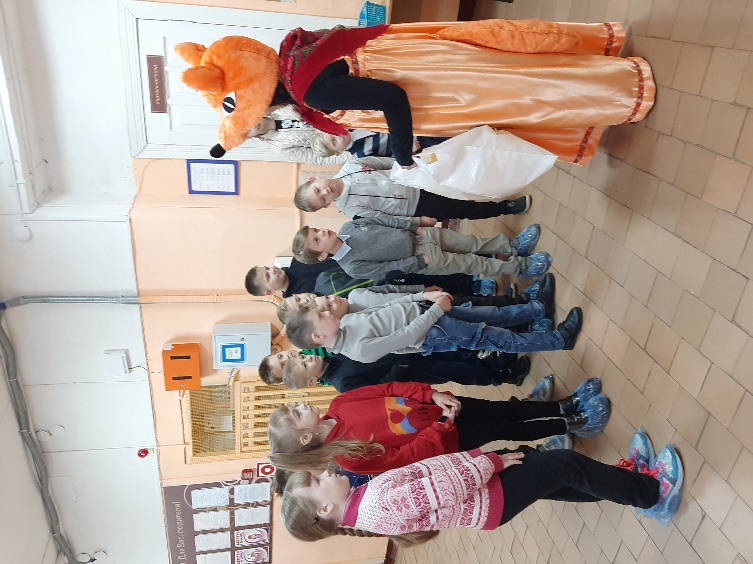 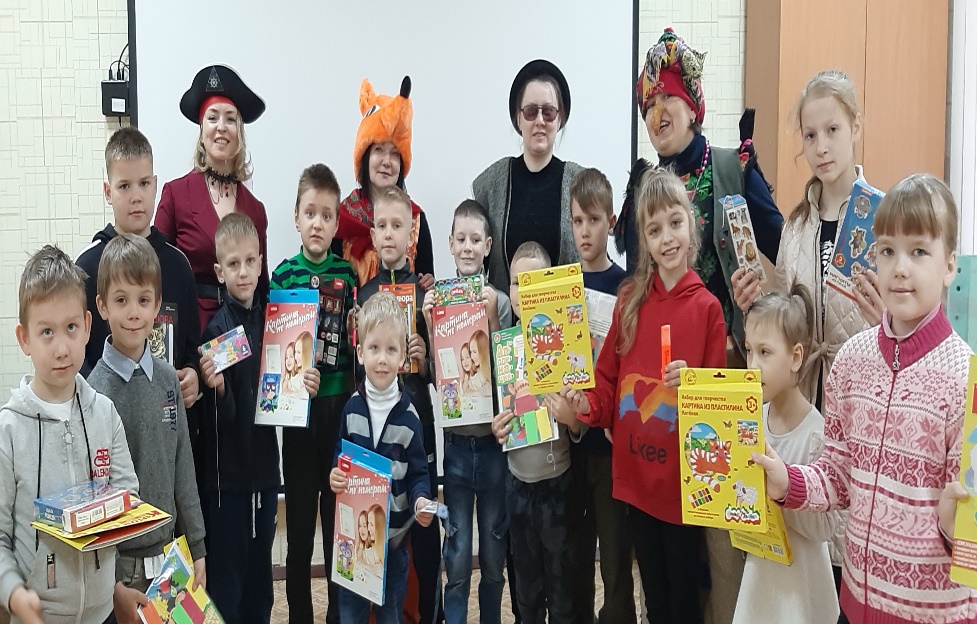 